Klub seniorů Velká Chuchlepořádá pravidelnou schůzku v úterý 7. 11. 2017 od 16:00 v klubovně Starochuchelská 7/20.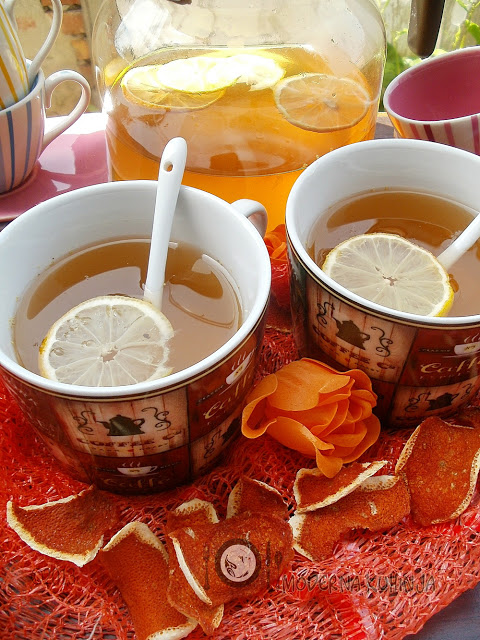 